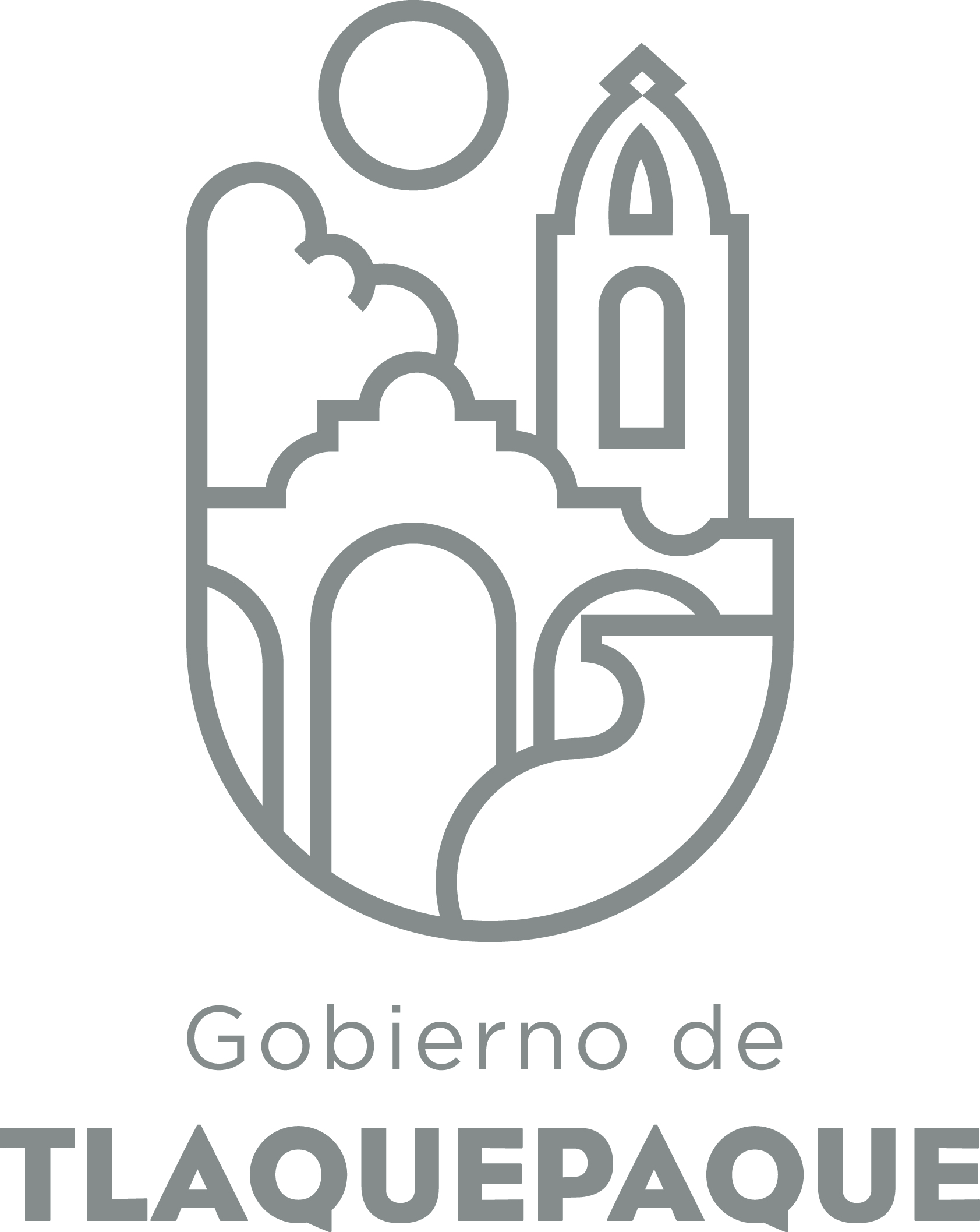   ANEXO 11.- DATOS GENERALESANEXO 22.- OPERACIÓN DE LA PROPUESTARecursos empleados para la realización del Programa/Proyecto/Servicio/Campaña (PPSC) DIRECCIÓN GENERAL DE POLÍTICAS PÚBLICASCARATULA PARA LA ELABORACIÓN DE PROYECTOS.A)Nombre del programa/proyecto/servicio/campañaA)Nombre del programa/proyecto/servicio/campañaA)Nombre del programa/proyecto/servicio/campañaA)Nombre del programa/proyecto/servicio/campañaPrograma de Certificación de Gestión de Calidad en Procesos Administrativos   Programa de Certificación de Gestión de Calidad en Procesos Administrativos   Programa de Certificación de Gestión de Calidad en Procesos Administrativos   Programa de Certificación de Gestión de Calidad en Procesos Administrativos   Programa de Certificación de Gestión de Calidad en Procesos Administrativos   Programa de Certificación de Gestión de Calidad en Procesos Administrativos   EjeEje66B) Dirección o Área ResponsableB) Dirección o Área ResponsableB) Dirección o Área ResponsableB) Dirección o Área ResponsableCoordinación de Proyectos Especiales de PresidenciaCoordinación de Proyectos Especiales de PresidenciaCoordinación de Proyectos Especiales de PresidenciaCoordinación de Proyectos Especiales de PresidenciaCoordinación de Proyectos Especiales de PresidenciaCoordinación de Proyectos Especiales de PresidenciaEstrategiaEstrategia6.36.3C)  Problemática que atiende la propuestaC)  Problemática que atiende la propuestaC)  Problemática que atiende la propuestaC)  Problemática que atiende la propuestaLa deficiente prestación de servicios en el municipio.La deficiente prestación de servicios en el municipio.La deficiente prestación de servicios en el municipio.La deficiente prestación de servicios en el municipio.La deficiente prestación de servicios en el municipio.La deficiente prestación de servicios en el municipio.Línea de AcciónLínea de AcciónC)  Problemática que atiende la propuestaC)  Problemática que atiende la propuestaC)  Problemática que atiende la propuestaC)  Problemática que atiende la propuestaLa deficiente prestación de servicios en el municipio.La deficiente prestación de servicios en el municipio.La deficiente prestación de servicios en el municipio.La deficiente prestación de servicios en el municipio.La deficiente prestación de servicios en el municipio.La deficiente prestación de servicios en el municipio.No. de PP EspecialNo. de PP EspecialD) Ubicación Geográfica / Cobertura  de ColoniasD) Ubicación Geográfica / Cobertura  de ColoniasD) Ubicación Geográfica / Cobertura  de ColoniasD) Ubicación Geográfica / Cobertura  de ColoniasTodo el municipio.Todo el municipio.Todo el municipio.Todo el municipio.Todo el municipio.Todo el municipio.Vinc al PNDVinc al PNDE) Nombre del Enlace o ResponsableE) Nombre del Enlace o ResponsableE) Nombre del Enlace o ResponsableE) Nombre del Enlace o ResponsableNeftalí Haro Vázquez, neftali.haro@tlaquepaque.gob.mx, ext.6339Neftalí Haro Vázquez, neftali.haro@tlaquepaque.gob.mx, ext.6339Neftalí Haro Vázquez, neftali.haro@tlaquepaque.gob.mx, ext.6339Neftalí Haro Vázquez, neftali.haro@tlaquepaque.gob.mx, ext.6339Neftalí Haro Vázquez, neftali.haro@tlaquepaque.gob.mx, ext.6339Neftalí Haro Vázquez, neftali.haro@tlaquepaque.gob.mx, ext.6339Vinc al PEDVinc al PEDF) Objetivo específicoF) Objetivo específicoF) Objetivo específicoF) Objetivo específicoSistema de Calidad en los procedimientos administrativos con el fin de mejorarlos con estándares de calidad medibles aplicados.Sistema de Calidad en los procedimientos administrativos con el fin de mejorarlos con estándares de calidad medibles aplicados.Sistema de Calidad en los procedimientos administrativos con el fin de mejorarlos con estándares de calidad medibles aplicados.Sistema de Calidad en los procedimientos administrativos con el fin de mejorarlos con estándares de calidad medibles aplicados.Sistema de Calidad en los procedimientos administrativos con el fin de mejorarlos con estándares de calidad medibles aplicados.Sistema de Calidad en los procedimientos administrativos con el fin de mejorarlos con estándares de calidad medibles aplicados.Vinc al PMetDVinc al PMetDG) Perfil de la población atendida o beneficiariosG) Perfil de la población atendida o beneficiariosG) Perfil de la población atendida o beneficiariosG) Perfil de la población atendida o beneficiariosPoblación en general.Población en general.Población en general.Población en general.Población en general.Población en general.Población en general.Población en general.Población en general.Población en general.H) Tipo de propuestaH) Tipo de propuestaH) Tipo de propuestaH) Tipo de propuestaH) Tipo de propuestaJ) No de BeneficiariosJ) No de BeneficiariosK) Fecha de InicioK) Fecha de InicioK) Fecha de InicioFecha de CierreFecha de CierreFecha de CierreFecha de CierreProgramaCampañaServicioProyectoProyectoHombresMujeresEnero 2017Enero 2017Enero 2017Diciembre 2017Diciembre 2017Diciembre 2017Diciembre 2017xxFedEdoMpioxxxxI) Monto total estimadoI) Monto total estimadoI) Monto total estimado$1,100,000.00$1,100,000.00Fuente de financiamientoFuente de financiamientoA) Principal producto esperado (base para el establecimiento de metas) Contar con un sistema de gestión de calidad en 3 procesos del ayuntamiento como lo son la unidad de transparencia, padrón y licencias y el comité de adquisiciones.Contar con un sistema de gestión de calidad en 3 procesos del ayuntamiento como lo son la unidad de transparencia, padrón y licencias y el comité de adquisiciones.Contar con un sistema de gestión de calidad en 3 procesos del ayuntamiento como lo son la unidad de transparencia, padrón y licencias y el comité de adquisiciones.Contar con un sistema de gestión de calidad en 3 procesos del ayuntamiento como lo son la unidad de transparencia, padrón y licencias y el comité de adquisiciones.Contar con un sistema de gestión de calidad en 3 procesos del ayuntamiento como lo son la unidad de transparencia, padrón y licencias y el comité de adquisiciones.B)Actividades a realizar para la obtención del producto esperadoCapacitación, auditorías internas y externas y certificación en los procesos. Capacitación, auditorías internas y externas y certificación en los procesos. Capacitación, auditorías internas y externas y certificación en los procesos. Capacitación, auditorías internas y externas y certificación en los procesos. Capacitación, auditorías internas y externas y certificación en los procesos. Indicador de Resultados vinculado al PMD según Línea de Acción Indicador vinculado a los Objetivos de Desarrollo Sostenible AlcanceCorto PlazoMediano PlazoMediano PlazoMediano PlazoLargo PlazoAlcanceXC) Valor Inicial de la MetaValor final de la MetaValor final de la MetaNombre del indicadorFormula del indicadorFormula del indicador033Clave de presupuesto determinada en Finanzas para la etiquetación de recursosClave de presupuesto determinada en Finanzas para la etiquetación de recursosClave de presupuesto determinada en Finanzas para la etiquetación de recursosCronograma Anual  de ActividadesCronograma Anual  de ActividadesCronograma Anual  de ActividadesCronograma Anual  de ActividadesCronograma Anual  de ActividadesCronograma Anual  de ActividadesCronograma Anual  de ActividadesCronograma Anual  de ActividadesCronograma Anual  de ActividadesCronograma Anual  de ActividadesCronograma Anual  de ActividadesCronograma Anual  de ActividadesCronograma Anual  de ActividadesD) Actividades a realizar para la obtención del producto esperado 201720172017201720172017201720172017201720172017D) Actividades a realizar para la obtención del producto esperado ENEFEBMZOABRMAYJUNJULAGOSEPOCTNOVDICCertificación de los procesos de la Unidad de TransparenciaxxxCertificación de los procesos de Padrón y LicenciasxxxxCertificación de los procesos del Comité de AdquisicionesxxxE) Recursos HumanosNúmero F) Recursos MaterialesNúmero/LitrosTipo de financiamiento del recursoTipo de financiamiento del recursoG) Recursos Financieros MontoE) Recursos HumanosNúmero F) Recursos MaterialesNúmero/LitrosProveeduría Fondo RevolventeG) Recursos Financieros MontoPersonal que participa en éste PPSC2Vehículos empleados para éste PPSCn/an/an/aMonto total del Recurso obtenido mediante el fondo REVOLVENTE que se destina a éste PPSC0Personal que participa en éste PPSC2Combustible mensual que consumen los vehículos empleados para éste PPSCn/an/an/aMonto total del Recurso obtenido mediante el fondo REVOLVENTE que se destina a éste PPSC0Personal que participa en éste PPSC2Computadoras empleadas para éste PPSC1n/an/aMonto total del Recurso obtenido mediante el fondo REVOLVENTE que se destina a éste PPSC0